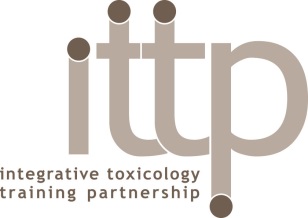 ITTP Studentship Awards for 2008-2018Host InstitutionCollaborator InstitutionTitle2018University of OxfordSyngentaNovel genetic approaches to predictive developmental and reproductive toxicologyImperial CollegeAstraZenecaDeveloping Predictive Phenotypic Signatures of Drug-Induced Mitochondrial ToxicityUniversity of LiverpoolGSKEvaluation of Organoids and Systems Biology to develop Adverse Outcome Pathways of Gastrointestinal ToxicityMRC Toxicology UnitAstraZeneca Human iPS cell derived models of drug-induced neurotoxic effects on mitochondrial biology andmetabolism2016University of Durham/ Newcastle UniversityUniversity of Liverpool / Covance / UCB BiopharmaEvaluation of methodologies for in vitro prediction of human drug-induced proarrythmia and cardiotoxicity of oncology therapeutics.MRC Toxicology UnitUniversity of NottinghamAdverse outcome pathways for examining toxicity in neuronsMRC Toxicology UnitAstraZenecaTo explore the toxicity pathways induced by cellular delivery of modified nucleotidesUniversity of the West of England, BristolAstraZenecaBridging in vitro and in vivo testing: the utilisation of a novel in vitro three-dimensional model of the human bone marrow for toxicity and genotoxicity testing2015University of CambridgeAstraZenecaMolecular mechanisms of bile salt export pump (BSEP) inhibition in drug-induced liver injuryMRC Toxicology UnitAstraZenecaDesigning novel mRNA-based therapeutic approaches for non-toxic delivery of genetic materialUniversity of DundeeUniversity of LiverpoolDevelopment of a Mammalian Toxicity Reporter Model for Metastatic MelanomaTherapiesUniversity of LiverpooliThera Medical / UCLIntegrated imaging and circulating biomarkers for the assessment of drug-induced hepatotoxicity2014Newcastle UniversityEFSAThe role of gut permeability and increased systematic inflammatory mediators on chemical (food and drug) toxicity.University of ManchesterUniversity of Sheffield / NHSOrigins and biological significance of alkyl DNA damage in human sperm.University of LiverpoolAstraZenecaManipulation of the physiological and toxicological phenotype of human hepatocytes by targeting cellular differentiation and de-differentiationImperial CollegeKing’s College LondonMetabolic phenotyping, cell death and inflammation; an integrative mechanistic approach for improved stratification of paracetamol-induced acute liver failure.Imperial CollegeAstraZenecaDevelopment of novel in vitro systems and quantitative structure-activity relationships for the prediction of adverse xenobiotic hydrolysis events.2013University of LiverpoolUniversity of Edinburgh / Newcastle University / Novartis An integrated assessment of miroRNA-122 and HMGB1 as mechanistic biomarkers of drug-induced liver injury.University of DundeeUniversity of DundeeInfluence of p53 pathway in determining efficacy or toxicity of treatment with novel polo-like kinase-1 (PLK1) targeted anti-cancer therapeutic agents.MRC Toxicology UnitEli LillyDevelopment and analysis of mouse models to probe the function and on target toxicity of drugs that target G-protein coupled receptors.MRC Toxicology UnitGE HealthcareDeveloping novel biomarkers of cardiotoxicity2012MRC Toxicology Unit Mission Therapeutics / University of CambridgePredicting cell toxicity: The role of protein synthesis in the DNA damage response MRC Toxicology Unit Newcastle University / University of AberdeenInvestigating the adverse effects of novel tumour-specific IAP antagonists. MRC Toxicology Unit University of DundeeDetermining the role of microRNAs in the Nrf2 pathway following exposure to toxic agents and their effects on metabolism. Imperial CollegeHealth Protection Agency / GSKmiRNA biomarkers of inflammatory lung pathophysiology arising from administered pharmaceuticals and pollution components.2011University of Bristol ManyDissecting Mechanisms of Nanoparticle-mediated Foetal Toxicity University of Liverpool AstraZenecaUnderstanding the role of micro RNA in drug-induced cardiovascular toxicity University of Dundee -Mechanism of inhibition of inflammation by the antioxidant transcription factor Nrf2 2010Imperial CollegeCREALMetabonomic and epidemiological analyses of disinfection by-products in public water and risk of adverse birth outcomes University of Liverpool NHS LeedsAn investigation to define piperacillin and ceflazidime antigenicity and immunogenicity in patients with cystic fibrosis University of Liverpool MRC Toxicology UnitDefining the chemical and molecular basis of toxicity induced by the endoperoxide class of antimalarials University of Liverpool Imperial CollegeMechanisms of Aminoglycoside-induced nephrotoxicity – integrated molecular, proteomic, metabonomic and histological translational biomarkersUniversity of CambridgeGSKA metabolomics investigation of drug-induced hpatic phospholipidosis2009University of Southampton University of BirminghamNanotoxicology: particle and nanoparticles interactions with opsonins Imperial College COMETIn vivo comparative metabolic modelling of interspecies variation in hepatocytoxicity University of Southampton National Oceanography CentreInvestigation of the potential health effects of transition metals in particulate air pollution University of Cambridge SyngentaA functional genomic approach to understanding lipid biosynthesis and organelle proliferation in the liver as an early indicator of the effects of non-genotoxic carcinogens University of Aberdeen -Regulation of hepatic drug transporters: species differences and effect of cholestasis University of Liverpool PfizerStructure-metabolism analysis of the disposition and immunogenicity of PEGylated proteins University of Liverpool University of LiverpoolIntegrated assessment of serum biomarkers of drug bioactivation, lipid peroxidation, apoptosis and necrosis in animal models of hepatic and renal stress. Newcastle University WyethMyofibroblasts and their regulation of hepatic stem/progenitor cell function after injury 2008MRC Toxicology Unit GSKRole of miRNA species and mRNA translation in mechanistic and evaluative toxicology in differentiated cardiac, hepatocyte and pancreatic islet cells from stem cells. University of Aberdeen -Cannabinoid receptor antagonism and malformations in developing brain University of Dundee -Inhibition of apoptosis by transcription factors Nrf1 and Nrf2 occurs mainly through regulation of intracellular redox status University of Dundee University of DundeeNon catalytic mechanisms involved in glutathione S-transferase P (GST-P)-mediated cytoprotection University of Leicester -Mitochondrial DNA-damage and toxin induced vascular endothelial cell ageing University of Manchester University of Manchester / MRC Toxicology UnitInterleukin 17 and the development of allergic sensitization to chemicals King’ College, London GE HealthcareDevelopment of human stem cell populations for integrative toxicology University of Dundee -The role of PPAR-delta agonists in hepatic steatosisUniversity of Liverpool AstraZenecaInvestigation of drug-specific cellular responses relevant to drug-induced immune liver injury in man University of Birmingham University of BirminghamSusceptibility of alternative mRNA processing to interference by small molecules; implications for drug design and toxicity MRC Toxicology Unit MRC Toxicology UnitRole of Bcl-2 family proteins in neurotoxic cell 